Bloomington Christian Athletic Philosophy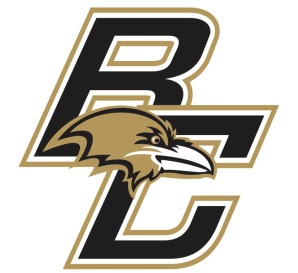 Mr. Brad Stott, Athletic Director 909.877.1239x301  | bstott@bcsravens.comPhilosophy At Bloomington Christian, we believe that the athletic program contributes significantly to preparing our students for becoming productive, contributing citizens of our community and society. A comprehensive program of athletic activities expresses our commitment to ensure the development of physical fitness and personal health, the acquisition of competent performances, and the achievement of excellence in the student’s chosen sports. In addition, our aim is to develop a student with an improved self-image, the ability to learn a new skill, and an intrinsic motivation for growth and development. We want to see a student who will demonstrate a willingness to accept responsibility for his/her actions, measure him/herself against standards of quality, express ideas and solutions to problems, and value fair play, honesty, and cooperation. Beliefs of Bloomington Christian School 1. We believe in playing by the rules. We will exhaust every possible opportunity that might give us an advantage in competition and /or in life. However, we will never resort to cheating or foul play. We will not jeopardize the integrity of this program, this school system, or this community. 2. We believe in superior physical condition. Every athlete will be expected to participate in the athletic program for the entire year. We believe that all athletes should participate in active “strength and conditioning” periods if they are not “in season”. We also believe that, while “in season”, athletes should continue to lift weights and run in order to maintain their physical strength and stamina. If we are going to make a “good” program “great”, we think it is imperative that every athlete make a commitment to becoming stronger and faster. 3. We believe in discipline. We realize the importance of both discipline and self-discipline in this program and in life. Although every situation is dealt with on an individual basis, every athlete must believe that it is important to continuously strive to conduct themselves in a manner that is conducive to the program and his/her teammates. We support the guidelines set forth by the academic student handbook. We accept the decisions of officials without complaint, and we will be good sports at all times. 4. We will play the game with great enthusiasm. We will not forget that contests are meant to be FUN. That is why we all began participating in athletics to begin with. There is no greater feeling than winning. Winning, however, is not the measure of success? Working hard, playing for the “love” of the sport, and never giving up are criteria that we will gauge our success by. 5. We believe in family. There is nothing more important than our relationships with our families. This is true for our immediate family and our brothers and sisters in our “athletic family”. The communication and commitment to our families will prove to be the difference between being “good” or “great”. It is our goal that athletes, parents, coaches, faculty, and the community all believe in the same set of goals and values. With this, we hope that all parties will encourage and support decisions to produce great athletic programs and harvest individual athletes that will be successful in athletics and in life. Expectations of Parents 1. Be positive with your son/daughter. Let them know that they are accomplishing something by being part of the team. 2. Do not offer excuses to them if they are not playing. Encourage them to work hard and do their best. 3. Encourage athletes to follow the rules. Whether they are a first stringer or seventh stringer.4. As a fan, you are entitled to cheer your head off; but, don’t become belligerent. Coaches work with athletes and know their talents. Respect that. 5. Insist that the athletes respect team rules, school rules, game officials, and sportsmanship. Self-respect begins with self-control. 6. Encourage the athletes to improve their self-image by believing in themselves. 7. Encourage your athlete to play for the love of the game. 8. Remember that the coach is involved as a coach because he/she is sincerely fond of children and is an experienced professional. Coaches have different ways of dealing with people and situations. Athletes’ lives are enriched by interaction with different types of leaders. 9. Remember: At a competition, you, the parent, represent your town, your school and your son/daughter. Please be a positive role model. 10. Always show respect for the officials and the decisions that are made by the officials. Parent/Coach Communication As your son/daughter becomes involved in the sports program at Bloomington Christian, they will experience some of the most rewarding moments of their lives. It is important to understand that there will be times when things do not go the way your child wishes. This is the opportunity for your child to talk with their coach and discuss the situation. When your child handles the problem it becomes part of the learning and maturation process. There will also be situations requiring a parent/coach conference. These are encouraged. It is important that both parties have a clear understanding of the other’s position. Please follow these procedures to help promote a resolution: 1. Parent/guardian speaks directly to the coach to discuss concern. 2. If the concern is not resolved, call the Athletic Director and/or Asst AD to arrange a conference. A meeting will be arranged with the coach and parent. 3. Please do not attempt to confront a coach before or after a contest or practice. These can be emotional times for both the parent and the coach. Meetings of this nature do not promote resolutions. Expectations for the Student Athlete Athletics at Bloomington Christian is a privilege; furthermore, a student is not required to participate in athletics to graduate from high school. Participation in athletics is a choice; therefore, student athletes are required to conduct themselves with pride and dignity. Because participation in athletics is a choice and not a privilege, a student athlete who violates general policies or procedures will be subject to discipline/consequences. The philosophy of the Bloomington Christian Athletic Department is to create a successful program based on high standards. The coaching staff will work with each individual student athlete to ensure appropriate sportsmanlike behavior. The coaching staff will address any violation of policies (sportsmanship, training rules, missing practice, poor attitude, etc.) with the desire to help the student athlete. If the violations are repeated, the student will receive/could receive disciplinary action up to and not excluding removal from athletics. The welfare of the Bloomington Christian Athletic Department and the student teams will take priority. Coaches and parents should remember the following points when dealing with athletic discipline: 1. A coach has the right to discipline an athlete on his/her team keeping in mind the welfare of the TEAM as well as the welfare of the INDIVIDUAL. 2. Every violation/confrontation should first be addressed by a conference with the athlete to discuss the violation and reaffirm the expectations of the coach and the athletic department. 3. A coach should exercise sound judgment in evaluating situations and penalties being as consistent as possible. Make the punishment fit the violation. 4. A coach will NOT dismiss a student from the athletic program without first discussing the situation with the Parent, Athletic Director. Eligibility 1. Pre-participation Physical Examination – ALL athletes must have an annual/current physical on file with the Athletic Department EVERY YEAR. 3. Athletic Policy – Annual form signed by student and the student’s parent or guardian stating that they have read and agree to abide by the rules set forth in the Athletic Handbook. 4. Academic Eligibility – If a student is rendered ineligible, they are not able to compete in a competition (but are still required to attend and participate in practices) beginning exactly one week after the ending date of the grading period. An athlete who is ineligible will be monitored in three week intervals. If the athlete is passing all courses at the end of one of the three week intervals, the athlete may regain eligibility. In this instance, the athlete will not be able to compete in a contest until one week after the end date for the review period. 5. Enrollment in Athletic Period – All athletes are encouraged to be enrolled in the athletic period for the entire year. We believe that the strength and conditioning gained during an athlete’s “off season” is valuable. 6. Failure to Complete a Sport – Any athlete who quits a sport will not be allowed to participate in another sport until the current season is complete. Each athlete is expected to fulfill his/her commitment (in some capacity) to the team. Exception: Athletes who choose to quit a sport during the  “tryout window” will not be subject to this consequence. Substance Abuse Policy Bloomington Christian has a zero tolerance policy for the use of drugs or alcohol. This policy applies to any behavior on or off campus, at any time during the calendar year. All consequences will carry over from competitive season to competitive season, year to year.  Organization of Teams Although we are a small Christian school, it is the philosophy of the athletic program and the desire of the coaching staff to see as many students as possible participate in the athletic program. It is also a goal of our program to persuade athletes to participate in as many sports as possible. Coaches of every sport are encouraged to select as many students as they can to a team without compromising the integrity of their sport. Obviously, time, space, facilities, equipment, athletic ability and other factors place limitations on the most effective squad size for any particular sport. However, when developing procedure in this regard, coaches should strive to maximize the opportunities for student athletes without diluting the quality of the programs. 1. Middle School Teams – At this level, students become accustomed to interscholastic practice and play. For many, it is their first introduction to competitive sports, different from recreation in its demands and philosophy. Gaining experience through training and play should be of utmost importance, not the win/loss record. At this level of play, the focus is on learning athletic skills and games rules, fundamentals of team play, social-emotional growth, and healthy competition. 2. Junior Varsity Teams – This level of competition has an increased emphasis upon team play, physical conditioning, and refinement of basic skills. Although being successful on these levels is important, winning is not the sole objective. This is the level at which the athlete displays his/her readiness for the execution of skills at game speed. Athletic abilities, commitments, and positive attitudes will be rewarded and tested in competitive game situations. An attempt will be made to allow as many participants as possible to participate, but not all will participate equally. At these levels, participation will be based on the degree of effort, skill improvement, ability to compete and execution of skills at game speed demonstrated by the student athlete in practice and during contests. 3. Varsity Teams – Varsity competition is the culmination of each sport program. Squad size at the varsity level is limited. The number of participants on any given team is a function of the number needed to conduct an effective and meaningful practice and to participate in the contest. It is vital that each team member has a role and is informed of its importance. The number of roster positions is relative to the student’s acceptance of their individual roles in pursuit of the team’s goal. While contest participation over the course of a season is desirable, a specified amount of participation at the varsity level is never guaranteed. Academics Student athletes should manage their time in such a way as not to have to miss practices, competitions, or school in order to participate in athletics. With great time management, students are capable of success in the classroom and on the field without sacrificing either component. Attendance Student athletes are expected to make school attendance a priority. This includes attendance both the day of and the day after athletic contests. Students are expected to be in attendance at school on time the day following any and all evening activities. All efforts are made to avoid late activities on school nights, but sometimes they are necessary. Students are expected to be in attendance at all practices. Illness, injury, and ineligibility are not excuses to miss practice. If an athlete is physically not able to work out, he/she should be suited out in practice gear and becoming a better athlete mentally. A missed day of workout is something that cannot be made Up. Any athlete who has an unexcused absence from a scheduled practice or athletic contest will be subject to discipline from their coach. If the behavior continues, it could result in suspension from a contest or eventual suspension from the team. A student athlete must attend school the day of a competition. Any absence during the day such as a documented health care appointment, participation in school sponsored activities, travel related to religious holy days, a death in the family, or an event cleared by the coach prior to the competition, may be excused. Conflicts in Extracurricular Activities Bloomington Christian Athletics recognizes that every student should have the opportunity for a broad range of experiences in the area of extracurricular activities. Students are also urged to use caution in attempting to “specialize” too much, thereby denying themselves a well-rounded high school career. Students, however, should also be cautious about participation in too many activities. Interscholastic sports at the high school level require a substantial time commitment. A commitment to a high school athletic team indicates that all non-school conflicts will be resolved in favor of the high school team. This includes non-school league play in all sports, but would NOT include such things as religious holidays or family emergencies. Equipment Issue and Return Bloomington Christian Athletics provides each team member with the best and safest equipment available. All equipment issued to an athlete is expected to be returned in the same condition as when issued (except normal wear and tear) or the athlete is expected to compensate the athletic program for the lost or damaged equipment. A student will not be allowed to participate in any other athletic program until all issued uniforms and equipment are returned in good condition or paid for. Dress Code and Appearance Bloomington Christian athletes act as representatives of the school and community and therefore are required to exhibit a well-groomed and appropriate appearance. This appearance will be exhibited the ENTIRE school year (not just when the athlete is “in season”). All athletes will abide by the guidelines for dress, grooming, and appearance outlined in the student handbook. Likewise, athletes are expected to comply with the following rules in order to participate in athletics at DSISD: 1. On game day, all athletes (boys and girls) are expected to try to dress as a team. The head coach of the team will make this decision. This is part of having team unity and school pride. 2. Male athletes will not wear an earring while representing BCS in any contest or practice. 3. Visible tattoos will not be allowed by any athlete.  It is the responsibility of the coach to keep a properly maintained first-aid kit. A student athlete should not be allowed to determine his/her medical condition. Medical release forms and physicals for each student athlete will ALWAYS accompany the first-aid kit. Athletic Injury Injuries to student athletes will occur. Bloomington Christian and immediate care will help reduce the amount of participation a student athlete will miss. At the conclusion of a practice or contest and prior to leaving for home, the injured student/athlete must check in with the coach/ athletic trainer. Under no circumstances should a student drive a vehicle with any type of suspected head or neck injuries. If the student athlete sees a doctor, any documentation needs to be returned to the athletic trainer upon return to school.Insurance Each player is required to have insurance in order to participate in athletics.Multiple Sport Participation The Bloomington Christian Athletic Department supports the concept of participating in more than one sport. Coaches should NOT establish expectations “out of season” which would prohibit or restrict a student’s participation in another sport which is “in season”. Coaches should communicate and make any/all necessary arrangements with practice schedules and game schedules to provide an opportunity for those athletes that desire to participate in multiple sports to be successful. Travel Bloomington Christian’ athletes are required to travel to and from athletic contests and special events in school-approved vehicles under adult supervision. A coach of the team must ride in the provided transportation with his/her athletes. Team members are strictly forbidden to drive an automobile, transporting members of an athletic team or to be driven by another student to an athletic contest. Athletes are expected to ride to and from all athletic competitions together as a team. We realize that there are times that it is advantageous for a student athlete to ride home with their parent or guardian. In the instance that an athlete must leave the competition with a parent or guardian, he/she must be “signed out” with their respective coach. Locker Room Behavior Athletes are expected to behave in locker rooms (both home and away) like they would be expected to act at home. General dressing room behavior is as follows: 1. No running, horseplay, hazing, or throwing objects 2. Keep all equipment in your locker (not on the floor) 3. Cleats should not be worn in locker room Bloomington Christian2017-2018I, ______________________________________________________________________________ (student name printed), have read the 2017-2018 Athletic Handbook and agree to abide by all rules, regulations and recommendations. Signature of Student-Athlete 	______________________________________________________________________________Parent/Guardian Signature	______________________________________________________________________________List of Sports in which Student-Athlete Participates ________________________________________________________Date __________________